РЕШЕНИЕ
Глазовской городской Думы
шестого созыва№ 527								30 октября 2019 года	О назначении стипендий муниципального образования «Город Глазов» обучающимся в образовательных организациях города ГлазоваОтмечая высокие результаты в учебе, активное участие в общественной, культурной, спортивной жизни образовательных организаций и города, руководствуясь, Уставом муниципального образования «Город Глазов»,Глазовская городская Дума решает:Назначить стипендии муниципального образования «Город Глазов» следующим обучающимся в образовательных организациях города Глазова:1. Барановой Анастасии Алексеевне, обучающейся на фортепианном отделении МБУ ДО «ДШИ № 3 «Глазовчанка»;2. Беляевой Дарине Михайловне, ученице 10 класса МБОУ «СОШ № 4»;3. Бекмансуровой Алине Ильдаровне, ученице 9А класса МБОУ «СОШ № 13»;4. Богдановой Олесе Андреевне, обучающейся по дополнительной предпрофессиональной общеобразовательной программе в области изобразительного искусства «Живопись» МБУ ДО «ДХШ»;5. Вершининой Ксении Николаевне, обучающейся в отделении «Эстрадное» МБУ ДО «ДШИ № 2»;6. Владимировой Елене Юрьевне, ученице 11 А класса МБОУ «Гимназия № 6»;7. Ворончихину Евгению Николаевичу,  обучающемуся в объединении «Спортивный туризм» МБОУ ДО «СЮТур»;8. Жолобецкой Анастасии Александровне, ученице 8Б класса МБОУ «СОШ № 7»;9. Золотаревой Ульяне Павловне, ученице 11 Б класса МБОУ «СОШ № 1»;10. Ившиной Алине Павловне, обучающейся в отделении «Сольное пение» МБУ ДО «ДМШ № 1»;11. Кропотиной Лидии Юрьевне, ученице 11 А класса МБОУ «СОШ № 11»;12. Лапину Кириллу Игоревичу, ученику 11 А класса МБОУ «СОШ № 3»;13. Лекомцевой Алине Станиславовне, ученице 9А класса МБОУ «СШ № 12»;14. Поливахе Михаилу Анатольевичу, ученику 11 Б класса МБОУ «Гимназия № 8»;15. Пономарёвой Татьяне Ивановне, ученице 9Б класса МБОУ «СОШ № 16»;16. Симанову Максиму Андреевичу, обучающемуся в объединении «Автомодельный спорт» МБОУ ДО «ДДК»;17. Смольникову Кириллу Алексеевичу, ученику 8 класса МКОУ «ОШ № 5»;18. Столбову Максиму Александровичу, обучающемуся в объединении «Дружина юных пожарных» МБОУ ДО «СЮТ»19. Сясеговой Анастасии Алексеевне, ученице 11 Б класса МБОУ «СОШ № 2»;20. Тарасову Данилу Денисовичу, ученику 9А класса МБОУ «СШ № 9»;21. Туктареву Станиславу Николаевичу, ученику 9 класса МБОУ «СОШ № 10»;22. Уткиной Анастасии Сергеевне, ученице 11 Б класса МБОУ «Гимназия № 14»;23. Цыганову Олегу Игоревичу, обучающемуся в клубе «Родиноведение» МБОУ ДО «ДЮЦ»;24. Чеснокову Олегу Анатольевичу, ученику 11 А класса МБОУ «СШ № 15» им. В.Н. Рождественского;25. Шампарову Андрею Игоревичу, ученику 11 А класса МБОУ «ФМЛ».Председатель Глазовской городской Думы						И.А. Волковгород Глазов«_____» октября 2019 годаГородская Дума муниципального образования «Город Глазов»(Глазовская городская Дума)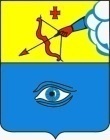 «Глаз кар» муниципал кылдытэтлэнкар Думаез (Глаз кар Дума)